Minutes of Work and Closed SessionsBoard of EducationOgden City School DistrictThursday, May 3, 2018 ∙ 5:00 PM ∙ 1950 Monroe Boulevard, Ogden Utah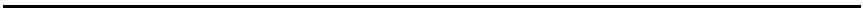 Note: A copy of related materials and an audio recording of the meeting can be found at www.ogdensd.org__________________________________________									President																	__________________________________________								Business Administrator1.Work Session, Board RoomPresident Heiner called the meeting to order at 5:03 p.m. The following were present when the meeting convened:It was announced that Board Vice President Jennifer Zundel and Superintendent Rich K. Nye were excused. Work Session, Board RoomPresident Heiner called the meeting to order at 5:03 p.m. The following were present when the meeting convened:It was announced that Board Vice President Jennifer Zundel and Superintendent Rich K. Nye were excused. a.a.Polk Elementary School Engineering Study
Mr. Crawford addressed the board and reported there were two firms to report independently to the board. Andrew Van Hook of BHB Structural presented findings to the board. He explained how the school would perform during an earthquake and stated that focusing on a life safety objective during an earthquake, the building may be beyond economical repair. He stated that Polk Elementary is in a high seismic zone.   Brick, or unreinforced masonry, does not perform well in an earthquake event. Shotcrete walls would reinforce the brick walls and interior walls would be replaced with metal studs. Retrofit would cost $18M and new construction at $18.2M. This does not take into account structural deterioration and it is unknown if there are additional areas of deterioration. He pointed out that new construction is designed for higher objective than life safety; retrofit of building design would still require ongoing maintenance and repairs; and would not allow for building flexibility and use.  Advantages of new construction provides for more flexibility in the building; in addition, the life expectancy of the retrofit is not comparable to new construction. With ongoing deterioration in the concrete, the industry standard is 20-25 years for retrofit.  If the board decides to choose a retrofit, a tier 3 structural analysis will be required.  He recommends that dollars are better invested in new construction.  Brent White of ARW Engineers presented similar findings to the board. Deficiencies can be upgraded to approach Life Safety performance; however new school structures include a 25% increase in design forces to provide enhanced performance. They looked at only the structural elements for projecting costs. He recommended a contingency because there are too many unknowns in this project.  He agreed that renovating or retrofitting will get 20 to 25 years. He guaranteed there are always unforeseen conditions when doing a retrofit. He stated he would not allow his own children to attend school at Polk because of the structure and recommended dollars be spent on new construction rather than retrofitting. Engineering costs would be higher for a retrofit project. President Heiner thanked both companies for their reports and the time spent on this project.b.b.Comprehensive School Counseling Yearly Report
Counselors Stephanie Christensen, Josh Simon, and Troy Wakley addressed the board of education and reported they have conducted a three-year interim review, midway through the state’s six-year cycle. All schools passed interim reviews for 2017-18.  Mrs. Christensen explained why a school may not pass or be placed on probation. Josh Simon, Mound Fort Jr High, and Troy Wakley, Ben Lomond High School, explained the SafeUT app and program: Crisis hotline, suicide prevention, many other types of challenges such as bullying, cutting, etc. Calls are screened and assessed through counselors at University of Utah before school personnel are notified.  Follow-up on tips takes place within 24 hours.MOTION:  Motion was made by Board member Don E. Belnap to adjourn to a recommended closed session as a strategy session to discuss collective bargaining; strategy sessions to discuss the purchase, exchange, or lease of real property; and strategy sessions to discuss the sale of real property.  Seconded by Susan Richards and carried on the following individual vote:  Jeff Heiner, aye; Douglas B. Barker, aye; Don E. Belnap, aye; Nancy Blair, aye; Susan Richards, aye; and Joyce Wilson, aye. It was announced that there would be no further business following the closed session. The meeting was adjourned for the foregoing purpose at 7:11 p.m.2.Closed Session, Board Room
President Heiner called the closed session to order at 7:20 p.m.  The following members were present when the meeting convened:Participants from Ogden City Corporation were Mark Johnson, Brandon Cooper, and Tom Christopulous.  Superintendent Rich K. Nye was excused.President Heiner welcomed everyone to the closed session. The ensuing dialogue involved a discussion on the purchase, exchange, or lease of real property.Ogden City Corporation officials were excused from the meeting at 8:15 p.m.The ensuing dialogue involved a discussion on the purchase, exchange, or lease of real property and a discussion on collective bargaining.Human Resource Director Jessica Bennington and Assistant Director Noelle Brenkman joined the meeting at 8:38 p.m. and Superintendent Rich K. Nye joined the meeting by phone at 8:45 p.m.Mr. Carpenter, Mrs. Bennington, and Mrs. Brenkman were excused from the meeting at 11:00 p.m. The ensuing dialogue involved a discussion on collective bargaining.MOTION:  Board member Douglas B. Barker moved to adjourn the closed session, seconded by Don E. Belnap.  The motion carried unanimously.The meeting adjourned at 12:08 a.m. on 5/4/2018.Closed Session, Board Room
President Heiner called the closed session to order at 7:20 p.m.  The following members were present when the meeting convened:Participants from Ogden City Corporation were Mark Johnson, Brandon Cooper, and Tom Christopulous.  Superintendent Rich K. Nye was excused.President Heiner welcomed everyone to the closed session. The ensuing dialogue involved a discussion on the purchase, exchange, or lease of real property.Ogden City Corporation officials were excused from the meeting at 8:15 p.m.The ensuing dialogue involved a discussion on the purchase, exchange, or lease of real property and a discussion on collective bargaining.Human Resource Director Jessica Bennington and Assistant Director Noelle Brenkman joined the meeting at 8:38 p.m. and Superintendent Rich K. Nye joined the meeting by phone at 8:45 p.m.Mr. Carpenter, Mrs. Bennington, and Mrs. Brenkman were excused from the meeting at 11:00 p.m. The ensuing dialogue involved a discussion on collective bargaining.MOTION:  Board member Douglas B. Barker moved to adjourn the closed session, seconded by Don E. Belnap.  The motion carried unanimously.The meeting adjourned at 12:08 a.m. on 5/4/2018.